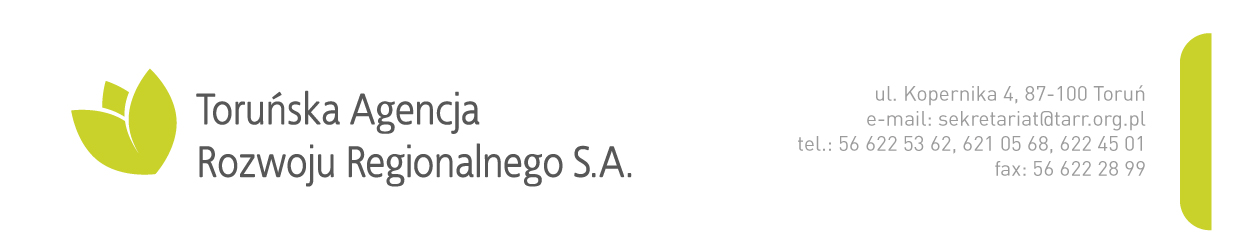 Nr referencyjny nadany sprawie przez Zamawiającego  :  TARRSA/MAT_EKS/PN/1/2013                           SPECYFIKACJA ISTOTNYCH WARUNKÓW ZAMÓWIENIADLAPRZETARGU NIEOGRANICZONYprzeprowadzanego zgodnie z postanowieniami Ustawy z dnia 29 stycznia 2004 r. – Prawo zamówień publicznych (tekst jednolity Dz. U. 2013, poz. 907 z późn. zm.) oraz aktów wykonawczych do tej ustawy„Dostawa materiałów eksploatacyjnych do drukarek, faksów i urządzeń wielofunkcyjnych”Wartość zamówienia nie przekracza równowartości kwoty 200.000 euroToruń, dnia 16.10.2013 r.                          ZATWIERDZAM:Dr inż. Ewa RybińskaPREZES ZARZĄDUSPIS TREŚCI1.	Definicje.	32.	Tryb udzielania zamówienia.	33.	Język, w którym prowadzone jest postępowanie	34.	Opis przedmiotu zamówienia	35.	Zamówienia częściowe.	46.	Zamówienia uzupełniające.	47.	Informacje o ofercie wariantowej, umowie ramowej i aukcji elektronicznej.	48.	Termin wykonania zamówienia.	49.	Unieważnienie postępowania o udzielenie zamówienia publicznego.	410.	Warunki udziału w postępowaniu, opis sposobu dokonywania oceny spełniania tych warunków, oraz wykaz oświadczeń lub dokumentów, jakie mają dostarczyć wykonawcy w celu potwierdzenia spełniania warunków udziału w postępowaniu, oraz dokumenty potwierdzające brak podstaw do wykluczenia z postępowania na podstawie art. 24 ustawy.	411.	Wykonawcy wspólnie ubiegający się o udzielenie zamówienia.	612.	Waluta, w jakiej będą prowadzone rozliczenia związane z realizacją niniejszego zamówienia publicznego.	613.	Sposób porozumiewania się zamawiającego z wykonawcami oraz przekazywania oświadczeń i dokumentów.	614.	Osoby uprawnione do porozumiewania się z Wykonawcami.	715.	Opis sposobu przygotowania oferty.	716.	Miejsce termin i sposób złożenia ofert.	817.	Zmiany lub wycofanie złożonej oferty.	918.	Miejsce i termin otwarcia ofert.	919.	Termin związania ofertą.	1020.	Opis sposobu obliczania ceny.	1021.	Opis kryteriów oceny ofert wraz z podaniem ich znaczenia.	1022.	Tryb oceny ofert.	1123.	Informacje o formalnościach, jakie powinny zostać dopełnione po wyborze oferty w celu zawarcia umowy.	1224.	Środki ochrony prawnej.	1225.	Podwykonawstwo.	1326.	Zmiany postanowień zawartej umowy.	1327.	Zabezpieczenie należytego wykonania umowy.	1328.	Wadium.	1329.	Wykaz załączników do siwz.	13Zamawiającym jest: Toruńska Agencja Rozwoju Regionalnego S.A.siedziba Zamawiającego: ul. Kopernika 4, 87-100 Toruńadres do korespondencji: ul. Włocławska 167, 87-100 Toruńtel.: (56) 622 53 62fax: (56) 622 28 99NIP: 9560015177REGON: 87300040godziny pracy: poniedziałek - piątek od 8.00 do 16.00,adres strony internetowej: http://www.tarr.org.pl/  Konto bankowe: 04 1140 1052 0000 3472 1800 1003Sąd Rejonowy w Toruniu, VII Wydział Gospodarczy KRS, KRS 0000066071Kapitał zakładowy 18 880 000 zł opłacony w całościDefinicje.Na potrzeby niniejszej SIWZ za:Zamawiającego – należy rozumieć stronę udzielającą niniejszego zamówienia: Toruńską Agencję Rozwoju Regionalnego S.A., ul. Kopernika 4, 87 - 100 ToruńWykonawcę – uważa się osobę fizyczną, osobę prawną albo jednostkę organizacyjną nieposiadającą osobowości prawnej, która ubiega się o udzielenie zamówienia publicznego, złożyła ofertę lub zawarła umowę w sprawie zamówienia publicznego,Konsorcjum – należy przez to rozumieć dwóch lub więcej Wykonawców wspólnie ubiegających się o udzielenie zamówienia,Postępowanie – należy przez to rozumieć postępowanie o udzielenie  niniejszego zamówienia publicznego,SIWZ – należy przez to rozumieć niniejszą specyfikację istotnych warunków zamówienia,Zamówienie - należy przez to rozumieć zamówienie publiczne, którego przedmiot w sposób szczegółowy został opisany w niniejszej SIWZUstawę Pzp – należy przez to rozumieć Ustawę z dnia 29 stycznia 2004 r. – Prawo zamówień publicznych (tekst jednolity Dz. U. 2013, poz. 907 ze zmianami)Tryb udzielania zamówienia.Postępowanie jest prowadzone w trybie przetargu nieograniczonego na podstawie Ustawy z dnia 29 stycznia 2004 r. – Prawo zamówień publicznych (tekst jednolity Dz. U. 2013, poz. 907 ze zmianami) wraz z aktami wykonawczymi.Język, w którym prowadzone jest postępowaniePostępowanie prowadzone jest w języku polskim. Dokumenty sporządzone w języku obcym składane są wraz z tłumaczeniem na język polski.Opis przedmiotu zamówieniaPrzedmiotem zamówienia jest dostawa fabrycznie nowych, nieużywanych i nieuszkodzonych materiałów eksploatacyjnych do drukarek komputerowych, faksów i urządzeń wielofunkcyjnych.Wszystkie oferowane produkty muszą być fabrycznie nowe. Poprzez produkt nowy rozumie się produkt wykonany z nowych elementów, bez śladów uszkodzenia, w oryginalnym opakowaniu producenta z widocznym oznaczeniem producenta i symbolem produktu. Nie dopuszcza się możliwości zaoferowania materiałów eksploatacyjnych napełnianych powtórnie lub regenerowanych. Poprzez regenerację rozumie się proces przywracający właściwości użytkowe częściom zużytym lub uszkodzonym, polegający w szczególności na czyszczeniu i myciu , smarowaniu elementów ruchomych, w tym wymianie jednej lub kilku części urządzenia na nowe oraz powtórnym napełnieniu tonerem, tuszem.Dopuszcza się dostawę materiałów eksploatacyjnych równoważnych z wyjątkiem materiałów eksploatacyjnych dla urządzeń Lexmark objętych gwarancją. Przez produkt równoważny Zamawiający rozumie produkt kompatybilny ze sprzętem, do którego jest zamówiony, o parametrach takich samych bądź lepszych (pojemność tuszu, wydajność i jakość druku) w stosunku do typu zamawianego produktu pochodzącego od producenta urządzenia, do którego materiał jest przeznaczony.Ilości wskazane przez zamawiającego są ilościami orientacyjnymi i Zamawiający zastrzega możliwość ich zmniejszenia w zależności od potrzeb.Zamawiający zastrzega sobie prawo do zmiany ilości poszczególnych materiałów eksploatacyjnych wskazanych w Tabeli 1. Specyfikacja dostawy, pod warunkiem nieprzekroczenia łącznej kwoty zaoferowanego wynagrodzenia Wykonawcy.Zamawiający wymaga, aby zaoferowane materiały posiadały certyfikat CE (w przypadku, gdy dostarczane materiały zawierają układy elektroniczne i podlegają pod dyrektywę 2004/108/WE Parlamentu Europejskiego i Rady z dnia 15 grudnia 2004 r. w sprawie zbliżenia ustawodawstw państw członkowskich odnoszących się do kompatybilności elektromagnetycznej). Szczegółowe zestawienie materiałów eksploatacyjnych objętych przedmiotem zamówienia zawiera Tabela 1. Specyfikacja asortymentu. Wszędzie, gdzie użyto określenia „kolor” rozumie się przez to komplet kolorowych tonerów/tuszy, z wyłączeniem czarnego, niezbędny do prawidłowego funkcjonowania urządzenia. W przypadku, gdy z urządzeniem kompatybilne są tonery/tusze o różnej pojemności Wykonawca ma obowiązek zaoferowania tonerów/tuszy o pojemności nie mniejszej niż maksymalna pojemność tonerów/tuszy kompatybilnych z danym urządzeniem pochodzących od producenta urządzenia.Tabela 1. Specyfikacja asortymentuKody CPV:30124300-7 bębny do maszyn biurowych30125110-5 toner do drukarek laserowych30125120-8 toner do fotokopiarek30192340-6 taśmy do faksów30192113-6 wkłady drukująceZamówienia częściowe.Zamawiający nie dopuszcza składania ofert częściowych.Zamówienia uzupełniające.Zamawiający nie przewiduje udzielania zamówień uzupełniających. Informacje o ofercie wariantowej, umowie ramowej i aukcji elektronicznej.Zamawiający nie dopuszcza składania ofert wariantowych.Zamawiający nie przewiduje zawarcia umowy ramowej.Zamawiający nie przewiduje wyboru najkorzystniejszej oferty z zastosowaniem aukcji elektronicznej.Termin wykonania zamówienia.Wymagany termin wykonania zamówienia: 12 miesięcy.Unieważnienie postępowania o udzielenie zamówienia publicznego. Zamawiający zastrzega sobie prawo unieważnienia postępowania o udzielenie zamówienia publicznego jeżeli środki pochodzące z budżetu Unii Europejskiej, które zamierzał przeznaczyć na realizację całości lub części zamówienia, nie zostaną mu przyznane.Warunki udziału w postępowaniu, opis sposobu dokonywania oceny spełniania tych warunków, oraz wykaz oświadczeń lub dokumentów, jakie mają dostarczyć wykonawcy w celu potwierdzenia spełniania warunków udziału w postępowaniu, oraz dokumenty potwierdzające brak podstaw do wykluczenia z postępowania na podstawie art. 24 ustawy.W postępowaniu mogą brać udział Wykonawcy, którzy:Nie podlegają wykluczeniu z postępowania o udzielenie zamówienia na podstawie art. 24 ust. 1 i 2 Ustawy Pzp. W celu wykazania spełnienia warunku Wykonawca dostarczy następujące dokumenty:Oświadczenie o braku podstaw do wykluczenia - wg Załącznika do SIWZ.Aktualny odpis z właściwego rejestru lub centrali ewidencji i informacji o działalności gospodarczej, jeżeli odrębne przepisy wymagają wpisu do rejestru lub ewidencji, w celu wykazania braku podstaw do wykluczenia w oparciu o art. 24 ust. 1 pkt 2 ustawy, wystawiony nie wcześniej niż 6 miesięcy przed upływem terminu składania ofert;Lista podmiotów należacych do tej samej grupy kapitałowej, o której mowa w art. 24 ust. 2 pkt 5 ustawy Pzp, albo informacja o tym, że Wykonawca nie należy do grupy kapitałowej.Posiadają uprawnienie do wykonywania określonej w przedmiocie zamówienia działalności lub czynności. Zamawiający nie stawia w tym zakresie szczególnych wymagań. Zamawiający dokona oceny spełnienia warunku na zasadzie spełnia/nie spełnia w oparciu o złożone oświadczenie. W celu wykazania spełnienia warunku Wykonawca dostarczy następujące dokumenty:Oświadczenie o spełnianiu warunków udziału w postępowaniu - wg Załącznika do SIWZ.Posiadania wiedzy i doświadczenia. Zamawiający nie stawia w tym zakresie szczególnych wymagań. Zamawiający dokona oceny spełnienia warunku na zasadzie spełnia/nie spełnia w oparciu o złożone oświadczenie. W celu wykazania spełnienia warunku Wykonawca dostarczy następujące dokumenty:Oświadczenie o spełnianiu warunków udziału w postępowaniu - wg Załącznika do SIWZ.Dysponowania odpowiednim potencjałem technicznymi oraz osobami zdolnymi do wykonania zamówienia. Zamawiający nie stawia w tym zakresie szczególnych wymagań. Zamawiający dokona oceny spełnienia warunku na zasadzie spełnia/nie spełnia w oparciu o złożone oświadczenie. W celu wykazania spełnienia warunku Wykonawca dostarczy następujące dokumenty:Oświadczenie o spełnianiu warunków udziału w postępowaniu - wg Załącznika do SIWZ.Sytuacji ekonomicznej i finansowej. Zamawiający nie stawia w tym zakresie szczególnych wymagań. Zamawiający dokona oceny spełnienia warunku na zasadzie spełnia/nie spełnia w oparciu o złożone oświadczenie. W celu wykazania spełnienia warunku Wykonawca dostarczy następujące dokumenty:Oświadczenie o spełnianiu warunków udziału w postępowaniu - wg Załącznika do SIWZ.Jeżeli Wykonawca ma siedzibę lub miejsce zamieszkania poza terytorium Rzeczypospolitej Polskiej zamiast dokumentów wskazanych w pkt. 1 ppkt. 2) składa dokument lub dokumenty wystawione w kraju, w którym ma siedzibę lub miejsce zamieszkania, potwierdzające odpowiednio, że:nie otwarto jego likwidacji ani nie ogłoszono upadłości – wystawiony(e) nie wcześniej niż 6 miesięcy przed upływem terminu składania ofert.Jeżeli w miejscu zamieszkania osoby lub w kraju, w którym wykonawca ma siedzibę lub miejsce zamieszkania, nie wydaje się dokumentów, o których mowa w pkt. 6 zastępuje się je dokumentem zawierającym oświadczenie, w którym określa się także osoby uprawnione do reprezentacji Wykonawcy, złożone przed właściwym organem sadowym, administracyjnym albo organem samorządu zawodowego lub gospodarczego odpowiednio kraju miejsca zamieszkania osoby lub kraju, w którym Wykonawca ma siedzibę lub miejsce zamieszkania, lub przed notariuszem - wystawione z odpowiednia datą wymaganą dla tych dokumentów.Zgodnie z art. 26 ust. 2b ustawy Pzp Wykonawca może polegać na wiedzy i doświadczeniu, potencjale technicznym, osobach zdolnych do wykonania zamówienia lub zdolnościach finansowych innych podmiotów, niezależnie od charakteru prawnego łączących go z nimi stosunków. Wykonawca w takiej sytuacji zobowiązany jest udowodnić zamawiającemu, iż będzie dysponował zasobami niezbędnymi do realizacji zamówienia, w szczególności przedstawiając w tym celu pisemne zobowiązanie tych podmiotów do oddania mu do dyspozycji niezbędnych zasobów na okres korzystania z nich przy wykonywaniu zamówienia.W przypadku wykonawców wspólnie ubiegający się o zamówienie dokumenty dotyczące spełnienia warunków udziału w postępowaniu powinny potwierdzać, że Wykonawcy wspólnie ubiegający się o zamówienie łącznie spełniają warunki udziału w postępowaniu określone w pkt. 2, 3, 4 i 5 oraz, że każdy z nich samodzielnie spełnia warunek niepodlegania wykluczeniu z postępowania. Oświadczenia i dokumenty, o których mowa w pkt. 1 ppkt. 1) i 3) oraz w pkt. 2 pkt. 1), pkt. 3 ppkt. 1), pkt. 4 ppkt. 1), pkt. 5 ppkt. 1), pkt. 8 SIWZ składane są w oryginale. Pozostałe dokumenty, o których mowa w niniejszym rozdziale są składane w oryginale lub kopii poświadczonej za zgodność z oryginałem przez Wykonawcę.Wykonawcy wspólnie ubiegający się o udzielenie zamówienia.Wykonawcy wspólnie ubiegający się o niniejsze zamówienie ustanawiają pełnomocnika do reprezentowania w postępowaniu. Pełnomocnictwo w oryginale lub kopii poświadczonej przez notariusza należy dołączyć do oferty.Wykonawcy wspólnie ubiegający się o niniejsze zamówienie, których oferta zostanie uznana za najkorzystniejszą, przed podpisaniem umowy o realizację zamówienia, są zobowiązani przedstawić Zamawiającemu stosowną umowę zawierającą w swej treści następujące postanowienia:wyszczególnienie Wykonawców wspólnie ubiegających się o udzielenie zamówienia publicznego,określenie celu gospodarczego, dla którego umowa została zawarta (celem tym musi być zrealizowanie zamówienia),oznaczenie czasu trwania Konsorcjum obejmującego okres realizacji przedmiotu zamówienia, gwarancji i rękojmi,określenie lidera Konsorcjum,wykluczenie możliwości wypowiedzenia umowy Konsorcjum przez któregokolwiek z  jego członków do czasu wykonania zamówienia, oraz upływu czasu gwarancji i rękojmi, odpowiedzialność za realizację zamówienia, za niewykonanie lub nienależyte wykonanie zamówienia,zapis mówiący, że Wykonawcy występujący wspólnie ponoszą solidarną odpowiedzialność za realizację zamówienia, za niewykonanie lub nienależyte wykonanie zamówienia,ustanowienie pełnomocnika do zawarcia umowy w sprawie zamówienia publicznego.Wszyscy Wykonawcy należący do Konsorcjum ponoszą solidarną odpowiedzialność za wykonanie umowy.Waluta, w jakiej będą prowadzone rozliczenia związane z realizacją niniejszego zamówienia publicznego.Wszelkie rozliczenia związane z realizacja zamówienia publicznego, którego dotyczy niniejsza SIWZ dokonywane będą w złotych polskich (PLN).Sposób porozumiewania się zamawiającego z wykonawcami oraz przekazywania oświadczeń i dokumentów.W niniejszym postępowaniu oświadczenia, wnioski, zawiadomienia oraz informacje Zamawiający i Wykonawcy przekazują pisemnie, faksem lub drogą elektroniczną. Korespondencję należy kierować:1) na adres korespondencyjny Zamawiającego: Toruńska Agencja Rozwoju Regionalnego S.A., 
ul. Włocławska 167, 87 - 100 Toruń,drogą elektroniczną na adres: beata.kmiec@tarr.org.pl,faksem na nr: 56 654 88 24.z dopiskiem: Przetarg nieograniczony  „TARRSA/MAT_EKS/PN/1/2013”Jeżeli Zamawiający lub Wykonawca przekazują oświadczenia, wnioski, zawiadomienia oraz informacje faksem lub drogą elektroniczną, każda ze stron na żądanie drugiej niezwłocznie potwierdza fakt ich otrzymania.Oświadczenia, wnioski, zawiadomienia oraz informacje, o których mowa powyżej uważa się za wniesione z chwilą, gdy doszły one do strony w taki sposób, że mogła się ona zapoznać z ich treścią.Osoby uprawnione do porozumiewania się z Wykonawcami.Osobą upoważnioną przez Zamawiającego do kontaktowania się z Wykonawcami jest Pani Beata Kmieć,
faks: 56 654 88 24, beata.kmiec@tarr.org.pl.Opis sposobu przygotowania oferty.Wymagania podstawowe.każdy Wykonawca może złożyć tylko jedną ofertę,ofertę należy przygotować ściśle według wymagań określonych w niniejszej SIWZ,oferta musi być podpisana przez osoby upoważnione do reprezentowania Wykonawcy (Wykonawców wspólnie ubiegających się o udzielenie zamówienia). Oznacza to, iż jeżeli z dokumentu(ów) określającego(ych) status prawny Wykonawcy(ów) lub pełnomocnictwa (pełnomocnictw) wynika, iż do reprezentowania Wykonawcy(ów) upoważnionych jest łącznie kilka osób, dokumenty wchodzące w skład oferty muszą być podpisane przez wszystkie te osoby,w przypadku podpisywania oferty lub innych dokumentów załączonych do oferty przez pełnomocnika, Wykonawca ma obowiązek dołączyć do oferty oryginał udzielonego pełnomocnictwa lub kopię poświadczoną notarialnie za zgodność z oryginałem stosownego pełnomocnictwa, wystawionego przez osoby do tego upoważnione,wzory dokumentów dołączonych do niniejszej SIWZ powinny zostać wypełnione przez Wykonawcę i dołączone do oferty bądź też przygotowane przez Wykonawcę w zgodnej z niniejszą SIWZ formie,we wszystkich przypadkach, gdzie jest mowa o pieczątkach, Zamawiający dopuszcza złożenie czytelnego zapisu o treści pieczęci zawierającego co najmniej oznaczenie nazwy firmy i siedziby,dokumenty wchodzące w skład oferty, w tym również przedstawione w formie oryginałów, nie podlegają zwrotowi przez Zamawiającego,Wykonawca ponosi wszelkie koszty związane z przygotowaniem i złożeniem oferty.Forma oferty.oferta musi być sporządzona w języku polskim, w 1 egzemplarzu, mieć formę pisemną i format nie większy niż A4. Arkusze o większych formatach należy złożyć do formatu A4, dokumenty sporządzone w języku obcym są składane wraz z tłumaczeniem na język polski,   stosowne wypełnienia we wzorach dokumentów stanowiących Załączniki do niniejszej SIWZ i wchodzących następnie w skład oferty mogą być dokonane komputerowo, maszynowo lub ręcznie czytelnym pismem,dokumenty przygotowywane samodzielnie przez Wykonawcę na podstawie wzorów stanowiących załączniki do niniejszej SIWZ powinny mieć formę wydruku komputerowego lub maszynopisu,całość oferty powinna być złożona w formie uniemożliwiającej jej przypadkowe zdekompletowanie,Zaleca się, żeby wszystkie zapisane strony oferty były ponumerowane i parafowane przez osobę (lub osoby jeżeli do reprezentowania Wykonawcy upoważnione są dwie lub więcej osób) podpisującą (podpisujące) ofertę zgodnie z treścią dokumentu określającego status prawny Wykonawcy lub treścią załączonego do oferty pełnomocnictwa. Strony zawierające informacje nie wymagane przez Zamawiającego (np.: prospekty reklamowe o firmie, jej działalności, itp.) nie muszą być numerowane i parafowane,wszelkie miejsca w ofercie, w których Wykonawca naniósł poprawki lub zmiany wpisywanej przez siebie treści (czyli wyłącznie w miejscach, w których jest to dopuszczone przez Zamawiającego) muszą być parafowane przez osobę (osoby) podpisującą (podpisujące) ofertę,dokumenty wchodzące w skład oferty mogą być przedstawiane w formie oryginałów lub poświadczonych przez Wykonawcę za zgodność z oryginałem kopii, natomiast w przypadku pełnomocnictwa w formie oryginału lub kopii poświadczonej notarialnie. Oświadczenia sporządzane na podstawie wzorów stanowiących załączniki do niniejszej SIWZ powinny być złożone w formie oryginału. Zgodność z oryginałem wszystkich zapisanych stron kopii dokumentów wchodzących w skład oferty musi być potwierdzona przez osobę (lub osoby jeżeli do reprezentowania Wykonawcy upoważnione są dwie lub więcej osób) podpisującą (podpisujące) ofertę zgodnie z treścią dokumentu określającego status prawny Wykonawcy lub treścią załączonego do oferty pełnomocnictwa,w przypadku wszystkich kopii dokumentów załączonych do oferty, podpisujący ofertę zobowiązany jest poświadczyć za zgodność kopię (np. „Poświadczam za zgodność z oryginałem”  podpis i pieczątka imienna Wykonawcy),Zamawiający może żądać przedstawienia oryginału lub notarialnie poświadczonej kopii dokumentu wyłącznie wtedy, gdy złożona przez Wykonawcę kserokopia dokumentu jest nieczytelna lub budzi uzasadnione wątpliwości co do jej prawdziwości. Zawartość oferty.kompletna oferta musi zawierać:Formularz Oferty, sporządzony na podstawie wzoru stanowiącego Załącznik do niniejszej SIWZ,Dokumenty i oświadczenia wskazane w dziale 10 SIWZ,stosowne Pełnomocnictwo(a) - w przypadku, gdy upoważnienie do podpisania oferty nie wynika bezpośrednio ze złożonego we wniosku o dopusczcenie do udziału w postępowaniu pełnomocnictwa lub odpisu z właściwego rejestru,pożądane przez Zamawiającego jest złożenie przez Wykonawcę w ofercie spisu treści                           z wyszczególnieniem ilości stron wchodzących w skład oferty.Informacje stanowiące tajemnicę przedsiębiorstwa w rozumieniu przepisów zwalczaniu nieuczciwej konkurencji. Wykonawca może zastrzec w ofercie (oświadczeniem zawartym w Formularzu Oferty), iż Zamawiający nie będzie mógł ujawnić informacji stanowiących tajemnicę przedsiębiorstwa w rozumieniu art. 11 ust 4 Ustawy z dnia 16 kwietnia 1993 r. o zwalczaniu nieuczciwej konkurencji (tekst jednolity: Dz.U. 2003 nr 153 poz. 1503 z późniejszymi zmianami). Wykonawca nie może objąć tajemnicą informacji odzwierciedlających publiczny charakter niniejszego postępowania.Miejsce termin i sposób złożenia ofert.Ofertę należy złożyć w  formie pisemnej w siedzibie Zamawiającego:Toruńska Agencja Rozwoju Regionalnego S.A.ul. Włocławska 167, 87 - 100 Toruń (sekretariat) w nieprzekraczalnym terminie:Ofertę należy złożyć w nieprzeźroczystej zabezpieczonej przed otwarciem kopercie (paczce). Kopertę (paczkę) należy opisać następująco:Toruńska Agencja Rozwoju Regionalnego S.A.ul. Włocławska 167, 87 - 100 ToruńOferta na wykonanie zamówienia publicznego„TARRSA/MAT_EKS/PN/1/2013”Nie otwierać przed dniem: ………………. do godziny ……….Na kopercie (paczce) oprócz opisu jw. należy umieścić nazwę i adres Wykonawcy.W przypadku ofert przesłanych do Zamawiającego, liczy się data, godzina i minuta dostarczenia oferty do siedziby Zamawiającego.W przypadku złożenia oferty po terminie Zamawiający niezwłocznie zawiadomi o tym wykonawcę oraz zwróci ofertę po upływie terminu do wniesienia odwołania. Zmiany lub wycofanie złożonej oferty.Skuteczność zmian lub wycofania oferty.Wykonawca może wprowadzić zmiany lub wycofać złożoną przez siebie ofertę. Zmiany lub wycofanie złożonej oferty są skuteczne tylko wówczas, gdy zostały dokonane przed upływem terminu do składania ofert.Zmiana złożonej oferty.Zmiany poprawki lub modyfikacje złożonej oferty muszą być złożone w miejscu i według zasad obowiązujących przy składaniu oferty. Odpowiednio opisane koperty zawierające zmiany należy dodatkowo opatrzyć dopiskiem „ZMIANA”. W przypadku złożenia kilku „ZMIAN”, kopertę (paczkę) każdej „ZMIANY” należy dodatkowo opatrzyć napisem „zmiana nr......”.Wycofanie złożonej ofertyWycofanie złożonej oferty następuje poprzez złożenie pisemnego oświadczenia podpisanego przez osobę/osoby uprawnioną/uprawnione do reprezentowania Wykonawcy. W celu potwierdzenia uprawnienia osób do złożenia oświadczenia o wycofaniu oferty, do oświadczenia należy załączyć odpowiednie dokumenty (np. aktualny KRS, zaświadczenie o wpisie do ewidencji działalności gospodarczej i jeśli to konieczne  - pełnomocnictwo). Wycofanie należy złożyć w miejscu i według zasad obowiązujących przy składaniu ofert. Odpowiednio opisaną kopertę (paczkę) zawierającą powiadomienie należy dodatkowo opatrzyć dopiskiem „WYCOFANIE”.Miejsce i termin otwarcia ofert.Otwarcie ofert nastąpi w siedzibie Zamawiającego:Toruńska Agencja Rozwoju Regionalnego S.A.ul. Włocławska 167, 87 - 100 ToruńTryb otwarcia ofert.otwarcie ofert jest jawne,bezpośrednio przed otwarciem ofert Zamawiający podaje kwotę przeznaczoną na sfinansowanie zamówienia, w trakcie publicznej sesji otwarcia ofert nie będą otwierane koperty (paczki) zawierające oferty, których dotyczy „WYCOFANIE”. Takie oferty zostaną odesłane Wykonawcom bez otwierania,koperty (paczki) oznakowane dopiskiem „ZMIANA” zostaną otwarte przed otwarciem kopert (paczek) zawierających oferty, których dotyczą te zmiany. Po stwierdzeniu poprawności procedury dokonania zmian, zmiany zostaną dołączone do oferty,podczas otwarcia ofert Zamawiający po otwarciu każdej z ofert, poda obecnym:stan i ilość kopert (paczek) zawierających otwieraną ofertę,nazwę i adres Wykonawcy, którego oferta jest otwierana,informację dotyczącą ceny oferty,na wniosek Wykonawców, którzy nie byli obecni przy otwarciu ofert, Zamawiający przekaże im niezwłocznie informację z otwarcia ofert.Termin związania ofertą.Wykonawca pozostaje związany złożoną ofertą przez okres 30 dni. Bieg terminu związania ofertą rozpoczyna się wraz z upływem terminu składania ofert.Wykonawca samodzielnie lub na wniosek Zamawiającego może przedłużyć termin związania ofertą, z tym, że Zamawiający może tylko raz, co najmniej na 3 dni przed upływem terminu związania ofertą, zwrócić się do Wykonawców o wyrażenie zgody na przedłużenie tego terminu o oznaczony okres, nie dłuższy jednak niż 60 dni.Odmowa wyrażenia zgody przez Wykonawcę, o której mowa w pkt. 2, nie powoduje utraty wadium ale skutkuje wykluczeniem Wykonawcy z postępowania.Przedłużenie okresu związania ofertą jest dopuszczalna tylko z jednoczesnym przedłużeniem okresu ważności wadium albo, jeżeli nie jest to możliwe, z wniesieniem nowego wadium na przedłużony okres związania ofertą. Jeżeli przedłużenie terminu związania ofertą dokonywane jest po wyborze oferty najkorzystniejszej, obowiązek wniesienia nowego wadium lub jego przedłużenia dotyczy jedynie Wykonawcy, którego oferta została wybrana jako najkorzystniejsza.Wniesienie odwołania po upływie terminu składania ofert zawiesza bieg terminu związania ofertą do czasu  ogłoszenia orzeczenia podjętego przez Krajową Izbę Odwoławczą.Opis sposobu obliczania ceny.Ceną oferty jest łączna cena brutto wymieniona w Formularzu Oferty – Załącznik do niniejszej SIWZ. Cenę oferty należy podać w złotych, cyfrowo i słownie, z dokładnością do dwóch miejsc po przecinku.Cena oferty musi zawierać wszystkie koszty składające się na wykonanie przedmiotu zamówienia i związane z jego realizacją, w szczególności podatek od towarów i usług, jeżeli na podstawie odrębnych przepisów przedmiot zamówienia podlega obciążeniu podatkiem od towarów i usług.Sposób zapłaty i rozliczenia za realizację niniejszego zamówienia, określone zostały w Załączniku do SIWZ – Wzór umowy.W przypadku złożenia oferty, której wybór prowadziłby do powstania obowiązku podatkowego zgodnie z przepisami o podatku od towarów i usług w zakresie dotyczącym wewnątrzwspólnotowego nabycia towarów, Zamawiający w celu oceny takiej oferty dolicza do przedstawionej w niej ceny podatek od towarów i usług, który miałby obowiązek wpłacić zgodnie z obowiązującymi przepisami.Opis kryteriów oceny ofert wraz z podaniem ich znaczenia.Zamawiający oceni i porówna jedynie te oferty, które:Zostaną  złożone przez Wykonawców nie wykluczonych przez Zamawiającego z niniejszego postępowania,nie zostaną odrzucone przez Zamawiającego.Oferty zostaną ocenione przez Zamawiającego w oparciu o następujące kryteria i ich znaczenie:Zasady oceny kryterium „Cena” ( C ).W przypadku kryterium „Cena” oferta otrzyma zaokrągloną do dwóch miejsc po przecinku ilość punktów wynikającą z działania:      gdzie:Niniejsze zamówienie zostanie udzielone temu Wykonawcy, którego oferta uzyska najwyższą liczbę punktów w ostatecznej ocenie punktowej.Tryb oceny ofert.Wyjaśnienie treści ofert i poprawianie oczywistych omyłek:w toku badania i oceny ofert Zamawiający może żądać od Wykonawców wyjaśnień dotyczących treści złożonych ofert. Niedopuszczalne jest prowadzenie między Zamawiającym a Wykonawcom negocjacji dotyczących zmiany treści złożonej oferty oraz, z zastrzeżeniem treści następnego punktu, dokonywać jakiejkolwiek zmiany w jej treści,Zamawiający poprawia w ofercie:oczywiste omyłki pisarskie, oczywiste omyłki rachunkowe, z uwzględnieniem konsekwencji rachunkowych dokonanych poprawek,inne omyłki polegające na niezgodności oferty ze specyfikacją istotnych warunków zamówienia, niepowodujące istotnych zmian w treści oferty- niezwłocznie zawiadamiając o tym Wykonawcę, którego oferta została poprawiona. Uzupełnienie oferty:stosownie do treści art. 26 ust. 3 ustawy Pzp, Zamawiający wezwie Wykonawców, którzy w określonym terminie nie złożyli wymaganych przez Zamawiającego oświadczeń lub dokumentów, lub którzy nie złożyli pełnomocnictw, albo którzy złożyli wymagane przez Zamawiającego oświadczenia i dokumenty zawierające błędy lub którzy złożyli wadliwe pełnomocnictwa, do ich złożenia w wyznaczonym terminie, chyba, że mimo ich złożenia oferta Wykonawcy podlega odrzuceniu albo konieczne byłoby unieważnienie postępowania. Złożone na wezwanie Zamawiającego oświadczenia i dokumenty powinny potwierdzać spełnienie przez Wykonawcę warunków udziału w postępowaniu, nie później niż w dniu, w którym upłynął termin składania ofert.Zamawiający może także wezwać Wykonawców w wyznaczonym przez siebie terminie, do złożenia wyjaśnień dotyczących oświadczeń lub dokumentów potwierdzających spełnienie warunków udziału w postępowaniu.Sposób oceny zgodności oferty z treścią niniejszej SIWZOcena zgodności oferty z treścią niniejszej SIWZ przeprowadzona zostanie wyłącznie na podstawie analizy dokumentów  i oświadczeń, jakie Wykonawca zawarł w swej ofercie z zastrzeżeniem treści art. 26 ust. 3 i 4 ustawy Pzp.Wybór oferty najkorzystniejszej i zawiadomienie Wykonawców o wyniku postępowania:przy wyborze oferty najkorzystniejszej Zamawiający będzie stosował wyłącznie zasady i kryteria oceny ofert określone w niniejszej SIWZ,Zamawiający udzieli zamówienia Wykonawcy, którego oferta zostanie uznana za najkorzystniejszą.Informacje o formalnościach, jakie powinny zostać dopełnione po wyborze oferty w celu zawarcia umowy.Wykonawca, którego oferta zostanie wybrana, zobowiązany będzie do podpisania umowy na warunkach określonych w Załączniku niniejszej SIWZ – Wzór umowy.Wykonawcy należący do Konsorcjum ponoszą solidarną odpowiedzialność za wykonanie umowy. Wykonawcy należący do Konsorcjum najpóźniej w dniu zawarcia umowy, przed jej podpisaniem, dostarczą Zamawiającemu potwierdzoną za zgodność z oryginałem kopię umowy regulującej ich współpracę, o której mowa w dziale „Wykonawcy wspólnie ubiegający się o udzielenie zamówienia”. Wykonawca, który prowadzi działalność gospodarczą w formie spółki z ograniczoną odpowiedzialnością, w przypadku gdy wartość umowy przekroczy dwukrotnie wysokość kapitału zakładowego takiego Wykonawcy, najpóźniej w dniu podpisania umowy jest zobowiązany dostarczyć uchwałę zgodnie z postanowieniami art. 230 Kodeksu spółek handlowych lub odpis umowy spółki, zezwalający na zaciąganie takich zobowiązań.W przypadku wniesienia odwołania Zamawiający nie może zawrzeć umowy do czasu ogłoszenia przez Krajową Izbę Odwoławczą wyroku lub postanowienia kończącego postępowanie odwoławcze. Pozostałe kwestie odnoszące się do umowy uregulowane są w Załączniku do SIWZ - Wzór umowy.Środki ochrony prawnej.Wykonawcy i innemu podmiotowi przysługują, jeżeli ma lub miał interes w uzyskaniu danego zamówienia oraz poniósł lub może ponieść szkodę w wyniku naruszenia przez Zamawiającego przepisów Ustawy Pzp, środki ochrony prawnej określone w Dziale VI tej ustawy. Odwołanie.Odwołanie przysługuje wyłącznie od niezgodnej z przepisami w/w ustawy czynności Zamawiającego podjętej w postępowaniu o udzielenie zamówienia lub zaniechania czynności, do której Zamawiający jest zobowiązany na podstawie ustawy. Odwołanie powinno wskazywać czynność lub zaniechanie czynności Zamawiającego, której zarzuca się niezgodność z przepisami ustawy, zawierać zwięzłe przedstawienie zarzutów, określać żądanie oraz wskazywać okoliczności faktyczne i prawne uzasadniające wniesienie odwołania.Odwołanie wnosi się do Prezesa Krajowej Izby Odwoławczej, o której mowa w art. 172 w/w ustawy w formie pisemnej albo elektronicznej opatrzonej bezpiecznym podpisem elektronicznym weryfikowanym za pomocą ważnego kwalifikowanego certyfikatu. Odwołujący przesyła kopię odwołania Zamawiającemu przed upływem terminu do wniesienia odwołania w taki sposób, aby mógł on zapoznać się z jego treścią przed upływem tego terminu.Odwołanie należy wnieść w terminie 5 dni od dnia przesłania informacji o czynności Zamawiającego stanowiącej podstawę jego wniesienia – jeżeli zostały przesłane faksem lub drogą elektroniczną, albo w terminie 10 dni – jeżeli zostały przesłane w inny sposób. Odwołanie wobec innych czynności (niż określone w punkcie 5) należy wnieść w terminie 5 dni od dnia, w którym powzięto lub przy zachowaniu należytej staranności można było powziąć wiadomość o okolicznościach stanowiących podstawę jego wniesienia. Jeżeli Zamawiający nie opublikuje ogłoszenia o zamiarze zawarcia umowy lub nie prześle Wykonawcy który złożył ofertę zawiadomienia o wyborze oferty najkorzystniejszej odwołanie należy wnieść w terminie:15 dni od dnia zamieszczenia w Biuletynie Zamówień Publicznych ogłoszenia o udzieleniu zamówienia,1 miesiąca od dnia zawarcia umowy, jeżeli Zamawiający nie zamieścił w Biuletynie Zamówień Publicznych ogłoszenia o udzieleniu zamówienia.Odwołanie podlega rozpoznaniu jeżeli nie zawiera braków formalnych i uiszczono odpowiedni wpis. Izba uwzględnia odwołanie, jeżeli stwierdzi naruszenie przepisów ustawy, które miało wpływ lub może mieć istotny wpływ na wynik postępowania o udzielenie zamówienia.SkargaNa orzeczenie Izby stronom oraz uczestnikom postępowania odwoławczego przysługuje skarga do sądu. Podwykonawstwo.Zamawiający żąda wskazania przez Wykonawcę w ofercie części zamówienia, której wykonanie zamierza powierzyć podwykonawcom. Wskazanie niniejszego nastąpi w Formularzu Oferty.Zmiany postanowień zawartej umowy.Zgodnie z art. 144 ust. 1 ustawy Pzp Zamawiający dopuszcza możliwość dokonania nieistotnych zmian zawartej umowy w stosunku do treści oferty na podstawie której dokonano wyboru Wykonawcy. Aneks do umowy o przedmiotowe zamówienie wymagać będzie dla swojej ważności, zachowania formy pisemnej.Zabezpieczenie należytego wykonania umowy.Zamawiający nie wymaga wniesienia zabezpieczenia należytego wykonania umowy. Wadium.Zamawiający nie wymaga wniesienia wadium.Wykaz załączników do siwz.Załącznikami do niniejszej SIWZ stanowiącymi jej integralną część są:Załączniki podlegające wypełnieniu przez Wykonawcę wypełnia on stosownie do treści niniejszej SIWZ. Zamawiający dopuszcza zmiany wielkości pól Załączników oraz odmiany wyrazów wynikające ze złożenia oferty wspólnej. Wprowadzone zmiany nie mogą  natomiast zmieniać treści Załączników. L.P.Urządzenie  ZamawiającegoRodzaj tonera, tuszy, in. materiału eksploatacyjnegoIlość 1Canon iP100 czarny202Canon iP100 kolor103Canon iP4600 czarny204Canon iP4600 kolor105Canon MF8380Cdw czarny156Canon MF8380Cdw kolor87Dell V305 czarnyczarny158Dell V305 kolorkolor89HP Business Inkjet 1000 czarny2010HP Business Inkjet 1000 kolor1011HP Color LaserJet 2600n czarny1512HP Color LaserJet 2600n kolor813HP Color Laserjet 2820czarny1514HP Color Laserjet 2820kolor815HP DeskJet 5150 czarny1516HP DeskJet 5150 kolor817HP DeskJet 6940 czarny1518HP DeskJet 6940 kolor819HP LaserJet 10152020HP LaserJet 10222021HP LaserJet P2015n 2022HP OfficeJet 4500 czarny2023HP OfficeJet 4500 kolor1024HP OfficeJet 6500A czarny2025HP OfficeJet 6500A kolor1026HP MFP M475dw czarny2027HP MFP M475dw kolor1028HP Photosmart C7180 czarny2029HP Photosmart C7180 kolor1030HP Color LaserJet CP 3525 czarny2031HP Color LaserJet CP 3525 kolor1032HP CP 1515N czarny2033HP CP 1515N kolor1034HP Color LaserJet Cm 2320fxi czarny2035HP Color LaserJet Cm 2320fxi kolor1036Panasonic KX-MB773toner1037Panasonic KX-FP207folia kopiująca1038Panasonic KX-MB773bęben539Panasonic KX-FC238folia kopiująca1040Panasonic KX-FT936papier termiczny1041Panasonic KX-FC243folia kopiująca1042Panasonic KX-FT938papier termiczny1043Panasonic KX-FP218folia kopiująca1044Panasonic KX-FT35PDpapier termiczny1045Panasonic KX-FT908PDpapier termiczny1046Toschiba e-Studio 161czarny1047Toschiba e-Studio 350czarny1548Toschiba e-Studio 232czarny1549Toschiba e-Studio 3511 czarny1550Toschiba e-Studio 3511 kolor1051Toschiba e-Studio 2540 czarny3052Toschiba e-Studio 2540 kolor1553Lexmark C734 czarny3054Lexmark C734 kolor1555Lexmark E232 czarny3056Lexmark 792de czarny 3057Lexmark 792de kolor1558Lexmark x945e czarny3059Lexmark x945e kolor1560Toschiba e-Studio 350pojemniki na zużyty toner1061Toschiba e-Studio 3511pojemniki na zużyty toner1062Toschiba e-Studio 2540pojemniki na zużyty toner1063LEXMARK X792 nagrzewnica364LEXMARK X792 pas przenoszący365LEXMARK X945 zestaw naprawczy 600k366LEXMARK E232bęben 567HP Color Laserjet 2820bęben5do dnia24.10.2013do godziny09:00w dniu 24.10.2013o godzinie09:30l.p.KryteriumZnaczenie procentowe KryteriumMaksymalna ilość punktów jakie może otrzymać oferta1.Cena (C)100 %100 punktówC minPi (C)  =------------- x   100  x  100%C iPi(C)ilość punktów jakie otrzyma oferta „i" za kryterium "Cena"Cminnajniższa cena spośród wszystkich ważnych i nieodrzuconych ofertCicena oferty „i"Lp.Oznaczenie załącznikaNazwa Załącznika1.Załącznik Nr 1Formularz Oferty2.Załącznik Nr 2Oświadczenie o spełnieniu warunków udziału w postępowaniu3.Załącznik Nr 3Oświadczenie o braku podstaw do  wykluczenia z postępowania na podstawie art. 24 ust. 1 Ustawy Pzp4.Załącznik Nr 4Lista podmiotów należących do tej samej grupy kapitałowej/oświadczenie o nieprzynależeniu do grupy kapitałowej5.Załącznik Nr 5Wzór umowy